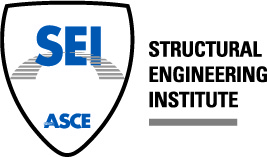 AGENDAVirtual SEI Local Leaders Conference & Leadership TrainingOctober 15-16, 2020Thursday, October 15, 1:00 – 5:30 p.m.Virtual SEI Local Leaders Conference12:50 pm 	Participants are invited to join a few minutes early to ensure technology access1:00 – 1:45 pm	Call to OrderLaura Champion, P.E., M.ASCE, SEI Director	WelcomeGreeting – Tom Smith, CAE, ENV SP, F.ASCE – ASCE Executive DirectorMeeting Purpose/Overview – Nicole Baer, P.E., M.ASCE, Chair, SEI Local Activities Division (LAD) Executive Committee (ExComIcebreaker introductions of all participants 1:45 – 2:00 pm	Updates from SEI SEI Presentation – Nicole Baer, P.E., M.ASCE 2:00 – 2:20 pm	Break 2:20 – 3:10 pm	Brief Presentations from ASCE Staff ASCE Collaborate and Social Media, Staff Tirza Austin, Brittany Boyce ASCE/SEI Diversity, Equity, Inclusion, Speaker TBD Best Practices for Local Virtual Events, Speaker TBD 3:10 – 3:30 pm	Update from SEI Board, SEI Strategic Vision Initiatives Updates to Strategic Initiatives – John Cleary, Ph.D., P.E., M.ASCE, SEI Board Member, and Victor Van Santen, P.E., M.ASCE, SEI President – Elect The Future of Structural Engineering – Joe DiPompeo, P.E., M.ASCE, SEI President How to Get Involved in the Strategic Vision Initiatives – Laura Champion, P.E., M.ASCE	3:30 – 3:45 pm		Break 3:45 – 4:15 pm	Breakout Discussion #1 Community Outreach incl K-12 - Led by John Cleary, Ph.D., P.E., M.ASCE	Examples of successful chapter outreach initiatives.  Exchange on what Chapters are doing for outreach. Chapter Resources/Technology – Led by Chad Schrand, P.E., S.E., F.SEI, M.ASCE 	Show examples of chapter websites, event registration pages, social media posts.  Understand the ways Chapters use technology, such as Constant Contact, banking, website, etc.Officer Transition, Member Retention & Recruiting New Members – Led by Susanne Wassenius, P.E., F.SEI, M.ASCE	Discuss how to keep Chapter leaders involved and get current members to move into leadership, ensuring successful leadership transition and continuing activity.Graduate Student Chapters – Led by Matt Kawczenski, P.E., S.E., F.SEI, M.ASCE  	Meeting of the minds for leadership of graduate student chapters.  Events for upcoming year, officer transition, and involvement with local professional chapters.Fundraising/Sponsorship – Led by Brian Hengle, P.E., M.ASCE	Select chapters to share their experiences, discuss best practicesVirtual Event Planning – Led by Nicole Baer, P.E., F.SEI, M.ASCE	Discuss platforms, planning, pricing, pitfalls, and opportunitiesHow to join an SEI committee effort – Led by Mustafa Mahamid, P.E., F.SEI, F.ASCE4:15 – 4:30 pm	Break 4:30 – 4:45 pm	Breakout Summary DiscussionCommunity Outreach - John Cleary, Ph.D., P.E., M.ASCEChapter Resources/Technology – Chad Schrand, P.E., S.E., F.SEI, M.ASCE Officer Transition, Member Retention & Recruiting New Members – Susanne Wassenius, P.E., F.SEI, M.ASCEFundraising/Sponsorship – Brian Hengle, P.E., M.ASCEGraduate Student Chapters – Matt Kawczenski, P.E., S.E., F.SEI, M.ASCEVirtual Event Planning – Nicole Baer, P.E., F.SEI, M.ASCEHow to join an SEI committee – Mustafa Mahamid, P.E., F.SEI, F.ASCE4:45 – 5:15 pm	Breakout Discussion #2  5:20 – 5:30 pm	Closing  Winners of Scavenger Hunt - Laura Champion, P.E., M.ASCEAnnouncements for Networking Hour and Training Tomorrow – Nicole Baer, P.E., F.SEI, M.ASCEFree time – dinner break6:30 – 7:15 pm	Optional Social NetworkingFriday, October 16, 1:00 – 5:00 p.m.	12:50 pm 	Participants are invited to join a few minutes early to ensure technology access Virtual Leadership Training Presented by ASCE Professional Development Staff Engineers Have Feelings, Too: Lead Through Emotional IntelligenceDefine “emotional intelligence” (EI)Explain how EI provides the Leader with influenceDetermine your EI score, or EQIdentify, explain and classify your feelings as emotionsPerceive and understand others’ emotionsDemonstrate the ladder of inferenceUse strategies to build your EILeading and Learning from TeamsDefine team dynamics Identify different techniques of leadership required for teamsAnticipate changes and be strategic about how civil engineering teams may utilize technology